الجـمهـورية الجزائرية الديمقـراطية الشعـبيـة          République Algérienne Démocratique et PopulaireFORMULAIRE DE DEMANDE D’HEBERGEMENT WEB Ministère de l’enseignement supérieur et de la Recherche ScientifiqueUniversité M’Hamed BOUGARA BoumerdesCentre des Réseaux et Systèmesd’Information et de Communication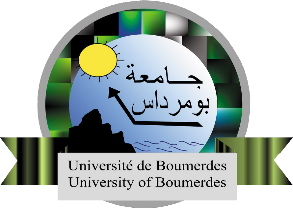 وزارة التعليـم العالـــي و البحث العلميجامعة أمـحمد بوقـرة بومـرداسمركز شبكات الاعلام و الاتصالFacultéDépartementPréciser l’URL concerné à mettre en évidence : Préciser l’URL concerné à mettre en évidence : https://                                           .univ-boumerdes.dz Conférence : Laboratoire : Facultés : Autres :Préciser le nom de la base de données (MySQL) du site : Préciser le nom de la base de données (MySQL) du site : Préciser le nom de la base de données (MySQL) du site :  Nom et version du CMS : PHP/MySQL : Autres :Type de contenu hébergé (Ex. textes, images, vidéos, fichiers audios, etc.) :Type de contenu hébergé (Ex. textes, images, vidéos, fichiers audios, etc.) :Type de contenu hébergé (Ex. textes, images, vidéos, fichiers audios, etc.) :Type de contenu hébergé (Ex. textes, images, vidéos, fichiers audios, etc.) :Type de contenu hébergé (Ex. textes, images, vidéos, fichiers audios, etc.) :Nombre de visiteurs attendus par mois :Nombre de visiteurs attendus par mois :Espace de stockage requis pour votre site Web / base de données :Espace de stockage requis pour votre site Web / base de données :Espace de stockage requis pour votre site Web / base de données :Espace de stockage requis pour votre site Web / base de données :                                        /                                        /Signature